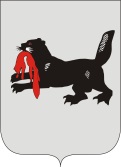 ИРКУТСКАЯ ОБЛАСТЬСЛЮДЯНСКАЯТЕРРИТОРИАЛЬНАЯ ИЗБИРАТЕЛЬНАЯ КОМИССИЯг. СлюдянкаО досрочном прекращении полномочий председателей участковых избирательных комиссий № 1286, 1306В соответствии с пунктом 7 статьи 28  Федерального закона от 12 июня 2002 года  № 67-ФЗ «Об основных гарантиях избирательных прав и права на участие в референдуме граждан Российской Федерации» и на основании личных заявлений,  Слюдянская территориальная избирательная комиссияРЕШИЛА: Досрочно прекратить полномочия председателя участковой избирательной комиссии № 1286 Копцевой Елены Артемовны.Досрочно прекратить полномочия председателя участковой избирательной комиссии № 1306 Осипенко Дины Семеновны. Разместить настоящее решение на официальном сайте администрации муниципального образования Слюдянский район: http://www.sludyanka.ru/ в разделе «Избирательная комиссия».Председатель комиссии				        	              Н.Л. ЛазареваСекретарь комиссии						              Н.Л. ТитоваР Е Ш Е Н И ЕР Е Ш Е Н И Е16 февраля 2018 года№ 67/536 